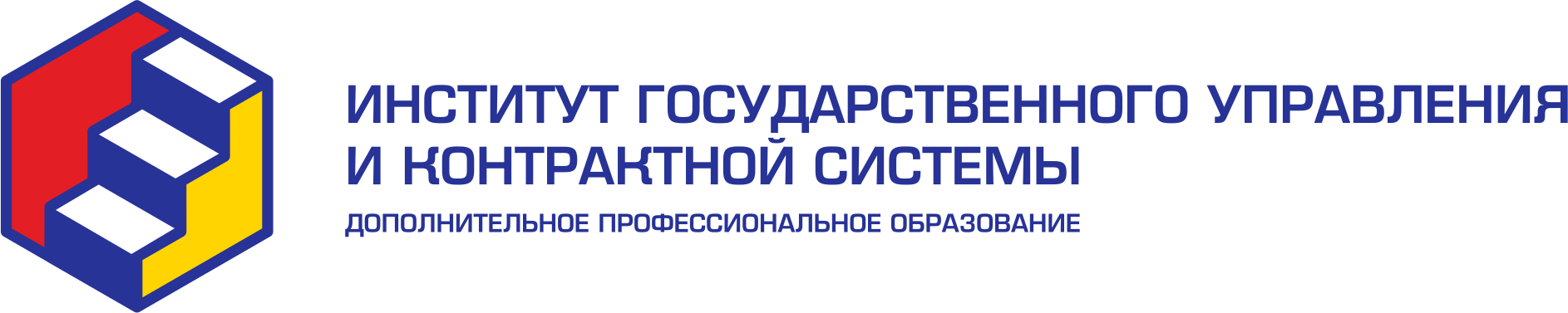 gkp@iguks.ru                                                                                            8-800-350-72-08                                                 (звонок бесплатный)                                                                  Руководитель отдела продаж                                                            Гаевская Ксения Петровна            Заявка Даты обучении (Укажите даты и Ваш населённый пункт)Полное и краткое наименование организацииФамилия Имя Отчество и должность руководителяНа основании чего действуетEmail ОрганизацииАдрес местонахождения организацииПочтовый адрес для отправки документовИНН/КППБанковские реквизиты Название:Р/С:БИК:Контактное лицо для решения оперативных вопросов ФИО:Email:Тел.:Выбранная программа обученияОчно или дистанционноСтоимость обученияФИО слушателяЛичный email слушателя